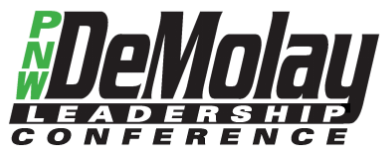 In this Chapter Meeting, you and your chapter members will accomplish the following: 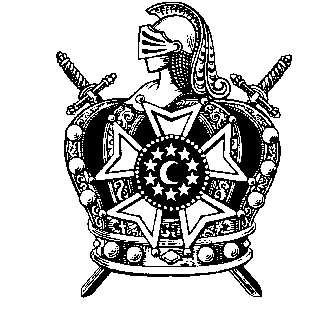 Discuss any relevant topics as needed. 
Conduct Star Wars Activity
Conduct Master Councilor Elections
Work time